Guilford Newcomers Club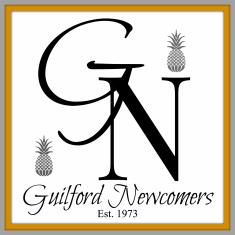 Membership Application Form 2017-2018Date: ___________________________________________________________________________Name: _________________________________________________________________________Address: _______________________________________________________________________Phone Number: _______________________________________________________________E-mail address: _______________________________________________________________Active on Facebook? (Y/N): _________________________________________________Spouse/Partner’s Name (if applicable): _____________________________________Moved From (City, State):____________________________________________________Date Moved to Guilford (Month/Year): ______________________________________Hobbies/Interests: ____________________________________________________________Membership fee for 2017-2018 is $45. Annual membership dues are required to subsidize the club’s monthly events. In addition, a percentage of the dues collected are donated to charity. All members please complete a full membership application form. Payment can be completed in 1 of 3 ways:In person: bring to the next monthly meeting (cash or check)Online: pay via PayPal and email membership form to GNCmembershipinfo@gmail.com Mail: mail checks payable to Guilford Newcomers Club and send to: Guilford Newcomers Club Membership, PO Box 75, Guilford CT 06437 